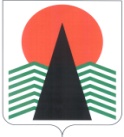 Сельское поселение СингапайНефтеюганский районХанты-Мансийский автономный округ - ЮграСОВЕТ  ДЕПУТАТОВСЕЛЬСКОГО ПОСЕЛЕНИЯ СИНГАПАЙ  РЕШЕНИЕ23.06.2022                                                              №187О внесении изменений в решение Совета депутатов сельского поселения Сингапайот 22.10.2009 № 45 «Об утверждении Генерального плана и Правил землепользования и застройки сельского поселения Сингапай» (с изм. от 20.12.2011 г. N 166; от 11.04.2012 г. N 181; от 29.05.2014 г. N 284; от 29.05.2014 г. N 285; от 07.05.2015 г. N 50  от 24.05.2016 N 115; от 21.01.2016 г. N 86; от 30.03.2016 N 105; от 24.05.2016 N 115;  от 28.04.2016 N 111; от 24.05.2016 N 115; от 16.06.2016 N 119; от 23.06.2016 N 121; от 30.09.2016 N 135; от 12.12.2016 N 156; от 14.03.2018 N 217; от 16.11.2018 N 18; от 30.01.2019 N 28; от 10.10.2019 N 48) от 10.10.2019 N 48; от 23.06.2020 N 97 от 23.06.2020 N 97; от 18.12.2020 N 124; от 29.12.2020 N 128; от 30.03.2021 N 136; от 30.03.2021 N 136; от 09.08.2021 N 147; от 09.08.2021 N 147; от 14.02.2022 N 169)В соответствии с Градостроительным кодексом Российской Федерации, Федеральным законом от 06.10.2003 № 131-ФЗ «Об общих принципах организации местного самоуправления в Российской Федерации», Законом Ханты-Мансийского автономного округа - Югры от 18.04.2007 № 39-оз «О градостроительной деятельности на территории Ханты-Мансийского автономного округа – Югры», Уставом сельского поселения Сингапай Нефтеюганского муниципального района Ханты-Мансийского автономного округа – Югры, Совет депутатов сельского поселения СингапайРЕШИЛ:1. Внести в решение Совета депутатов сельского поселения Сингапай от 22.10.2009 № 45 «Об утверждении Генерального плана и Правил землепользования и застройки сельского поселения Сингапай» следующие изменения:1.1. Приложение 3 решения считать утратившим силу.2.	Настоящее решение подлежит официальному (опубликованию) обнародованию в бюллетене «Сингапайский вестник» и размещению на официальном сайте сельского поселения Сингапай в сети Интернет.3. Настоящее решение вступает в силу после его официального (опубликования) обнародования в бюллетене «Сингапайский вестник».Глава сельского поселения                                                В.Ю.Куликов